ОБРАЩЕНИЯ ИНТЕРВАЛОВ.Обращение – это перенос нижнего звука на октаву вверх или верхнего звука на октаву вниз.Интервалы обращаются друг в друга по двум простым правилам:Большие интервалы обращаются в малыемалые интервалы обращаются в большиечистые интервалы обращаются в чистые.При обращении интервалов в сумме их числовых значений должно получиться 9:Все достаточно просто! ЗАДАНИЕВ рабочей тетради (Г.Калинина) выполнить упражнения №30, 31 на странице 20. Фото выполненной работы прислать в Viber 16 апреля.прима (1) обращается в октаву (8)секунда (2) – в септиму (7)терция (3) – в сексту (6)кварта (4) – в квинту (5)квинта (5) – в кварту (4)секста (6) – в терцию (3)септима (7) – в секунду (2)октава (8)– в приму (1)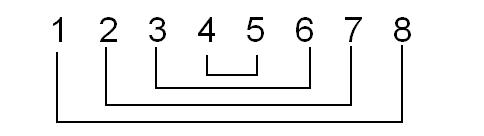 